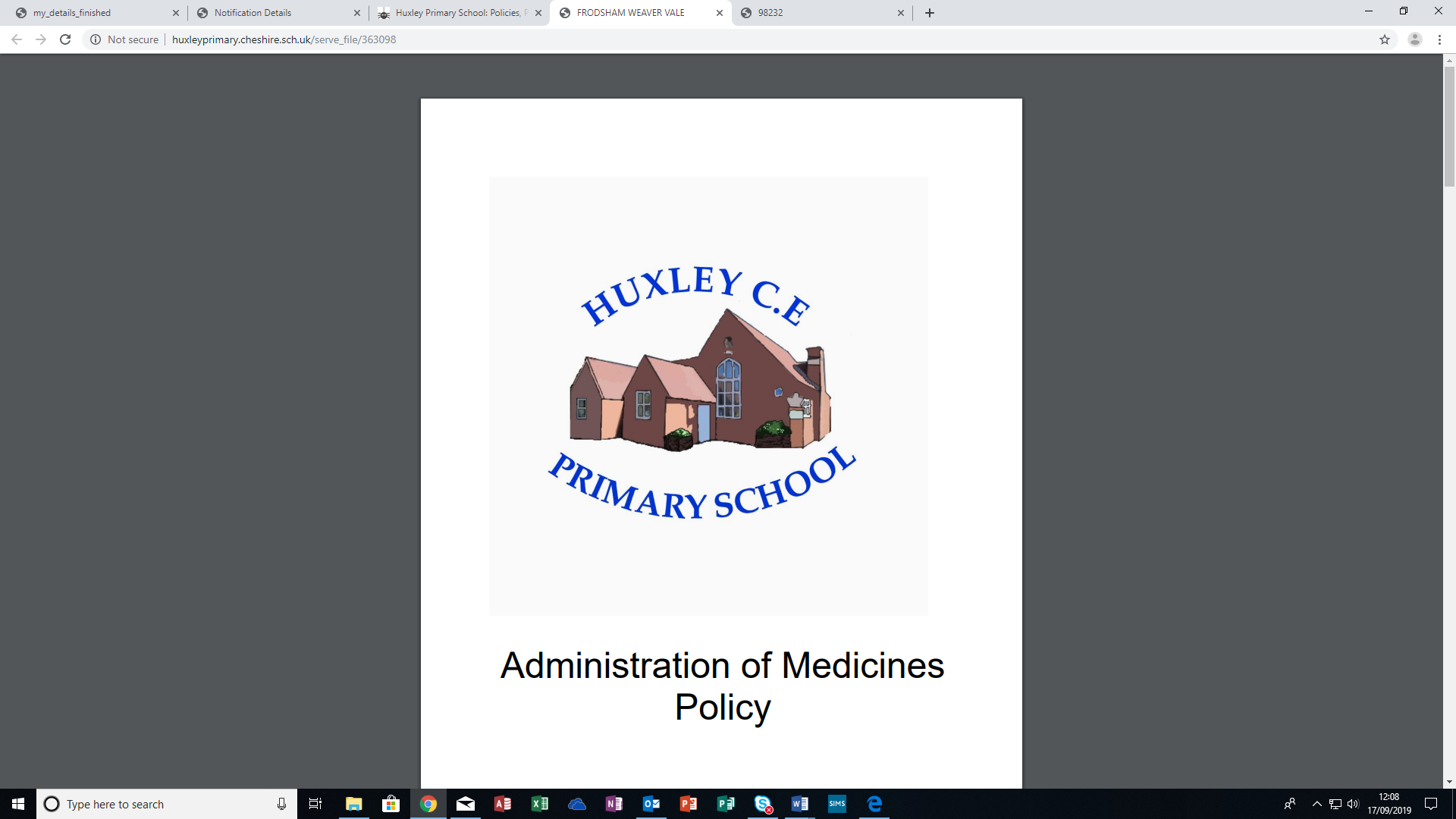 Curriculum Coverage and Yearly PlannerFlexi and Full time Overview2023-24 Autumn 104.09.22 (inset Mon)11.09.2218.09.2225.09.2202.10.2209.10.2216.10.22Autumn 1ENGLISHM-FRI M-FRIT-FRIM-FRIM-FRIM-FRIM-FRIAutumn 1MATHSM-FRIM-FRIM-FRIM-FRIM-FRIM-FRIM-FRIAutumn 1SCIENCETTTTTTAutumn 1GEOG/HISTW W  WWWWAutumn 1COMPMMM AND THTHTHTHAutumn 1DTArt /DT transition unit to start the yearAutumn 1ARTArt /DT transition unit to start the yearFFFAutumn 1MUSICFFFAutumn 1PE M AND THM AND THM AND THM AND THM AND THM AND THAutumn 1PSHETT TTTTAutumn 1RETHTHWWWWAutumn 1MFL KS2 ONLYWWMMMAutumn 2 30.10.22 (inset Monday )06.11.2213.11.22 (Anti bullying wk)20.11.2227.11.2204.12.2211.12.22XMASAutumn 2 ENGLISHM-FRI M-FRIT-FRIM-FRIM-FRIM-FRIM-FRIAutumn 2 MATHSM-FRIM-FRIM-FRIM-FRIM-FRIM-FRIM-FRIAutumn 2 SCIENCETTTTTTAutumn 2 GEOG/HISTW  W W  WMMAutumn 2 COMPFFFFFFFAutumn 2 DTWWWAutumn 2 ARTMMMMWWM AND WAutumn 2 MUSICTTTAutumn 2 PE THTHTHTHTHTHTHAutumn 2 PSHE     M AND TUES          M AND TUES       M, T AND TH    M AND TUESAutumn 2 RETHTHTHM AND THM AND THM, T AND THAutumn 2 MFL KS2 ONLYWWWSpring 102.01.24 (return and inset)08.01.2415.01.2423.01.2429.01.2405.02.2412.02.24 (16th INSET)Spring 1ENGLISHW-FRI M-FRIT-FRIM-FRIM-FRIM-FRIM-THURSSpring 1MATHSW-FRIM-FRIM-FRIM-FRIM-FRIM-FRIM-THURSSpring 1SCIENCEINSETTTTTTTSpring 1GEOG/HISTW  W W  WWWWSpring 1COMPINSETMMM AND THTHTHTHSpring 1DTFFSpring 1ARTFFSpring 1MUSICFFSpring 1PE THM AND THM AND THM AND THM AND THM AND THM AND THSpring 1PSHETTTTTTSpring 1RETHTHTHWWWWSpring 1MFL KS2 ONLYWWWMMMSpring 226.02.2404.03.2411.03.2418.03.2425.03.24 (No school Friday)Spring 2ENGLISHM-FRIM-FRIT-FRIM-FRIM-THURSSpring 2MATHSM-FRIM-FRIM-FRIM-FRIM-THURSSpring 2SCIENCETT (ks1)Th (ks2)TTSpring 2GEOG/HISTW  X2DOUBLE SESSIONW X2DOUBLE SESSIONW  X2DOUBLE SESSIONMMSpring 2COMPFONLINE FOR FLEXIFFFSpring 2DTW X2DOUBLE SESSIONW X2DOUBLE SESSIONSpring 2ARTMFLEXI COMPLETED UNIT IN PREVIOUS TERMFT EXTENDED UNITMSpring 2MUSICKS1-THKs2- T- external provKS1-THKs2- T- external provKS1-THKs2- T- external provKS1-THKs2- T- external provSpring 2PETHTHTHTHTHSpring 2PSHEMMMKS1- TTSpring 2RESEE EASTER PLANS END OF TERMM AND THEASTERM, T AND THURSSpring 2MFL KS2 ONLYTTMSummer 115.04.2422.04.2429.04.2406.05.2413.05.2420.05.24Summer 1ENGLISHM-FRIM-FRIT-FRIM-FRIM-FRIM-FRISummer 1MATHSM-FRIM-FRIM-FRIM-FRIM-FRIM-FRISummer 1SCIENCETTTTTTSummer 1GEOG/HISTWWWWWWSummer 1COMPMCovered end of term for flexi-splitMCovered end of term for flexi- splitTHTHTHSummer 1DTF Home project for flexiFHome project for flexiSummer 1ARTFHome project for flexiFHome project for flexiFHome project for flexiFHome project for flexiSummer 1MUSICKs2- TKs2- TKs2-TAll AllAllSummer 1PEM AND THM AND THM AND THM AND THM AND THM AND THSummer 1PSHEKS1-TKS1-T KS1-T KS2-KS2Summer 1RETHTHTHWWWSummer 1MFL KS2 ONLYWWWM-NOW A BANK HOLMMSummer 24.06.24 (MON INSET)10.06.2417.06.2424.06.2401.07.2408.07.2415.07.2422, 23, 24th JulySummer 2ENGLISHT-FRIM-FRIT-FRIM-FRIM-FRIM-FRIM-FRILEAVERSAND  SPORTS DAY? Summer 2MATHSM-FRIM-FRIM-FRIM-FRIM-FRIM-FRIM-FRILEAVERSAND  SPORTS DAY? Summer 2SCIENCETT (ks1)TH (ks2)TTTTLEAVERSAND  SPORTS DAY? Summer 2GEOG/HISTWWWWMMLEAVERSAND  SPORTS DAY? Summer 2COMPFONLINE FOR FLEXIFFFFFLEAVERSAND  SPORTS DAY? Summer 2DTW X2DOUBLE SESSIONW X2DOUBLE SESSIONW X2DOUBLE SESSIONLEAVERSAND  SPORTS DAY? Summer 2ARTBANK HOLMMMLEAVERSAND  SPORTS DAY? Summer 2MUSICTHTHFLEAVERSAND  SPORTS DAY? Summer 2PET AND THT AND THT AND THT AND THT AND THT AND THT AND THLEAVERSAND  SPORTS DAY? Summer 2PSHEBANK HOLMMMTTTLEAVERSAND  SPORTS DAY? Summer 2RETHTHTHTHM, T AND THLEAVERSAND  SPORTS DAY? Summer 2MFL KS2 ONLYWWWWMMMLEAVERSAND  SPORTS DAY? 